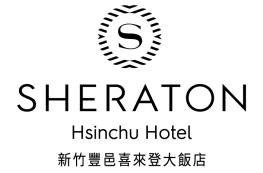 EMPLOYMENT APPLICATION  工 作 申 請 表   Serial No.本人知悉本表各內容並得依本人意願選擇填寫應徵者個人資料蒐集告知及聲明本公司依據勞基法第七條及個人資料保護法（以下稱個資法）規定，向台端告知下列事項，請台端詳閱：一、特定目的本公司基於人力資源規劃之徵才需要，為人事管理【屬個人資料保護法特定目的項目代號002】之目的蒐集台端之個人資料。二、蒐集項目（類別）依履歷表上所載應徵者之個人相關資料欄位(含應徵者之中英文姓名、性別、出生年月日、血型、身分證統一編號、身高、體重、國籍、護照號碼、家庭成員、是否為原住民身分、是否領有身心障礙手冊、兵役狀況、婚姻狀況、現居地址、戶籍地址、電子信箱、聯絡電話、緊急聯絡人、聯絡人電話、教育程度、經歷、證照狀況、語言能力、電腦技能、財務狀況、自傳、希望待遇、曾獲殊榮、是否兼任其他職務、是否投資其他事業等)及本公司人才資料庫暫存作業需要，並就委任或僱傭關係決定等後續處理，為通知或契約關係之要約或承諾等作業項目為蒐集。三、使用範圍除依據個人資料保護法及相關法令另有規定，或屬應徵者可公開蒐集資料，或應徵者前曾提供特定第三人【如政府機構就業網站或人力銀行網站等】蒐集外，應徵者個人資料僅供本公司及本公司所屬機構內部傳輸、使用與處理、利用。 四、使用期間、地區及對象台端資料僅供本公司及本公司所屬機構於本國使用，應徵者個人資料自本公司蒐集日起以 台端本次應徵之職務為限，自本台端之履歷表起，於本公司因執行業務所必須之保存期間，為處理、利用之，惟相關法令，另有保存期限規定者，從其規定。五、應完整及確實揭露本申請表上所有填載項目都是應揭露事項，應徵者若未完整及確實填寫，可能會造成無法辨識應徵者身分及通知招募相關資訊，或無法評估是否符合本公司招募條件等。六、查閱、請求複製本、更正資料、要求停止處理利用或刪除除依據個人資料保護法及相關法令另有規定外，若您需要執行本條權利，僅以 台端本次應徵之職務為限，請  台端洽於本公司人資部辦理。七、台端得自由選擇是否提供相關個人資料，惟台端若拒絕提供相關個人資料，本公司將無法進行必要之徵才審核及處理作業或提供台端相關服務。================================================================================同意書經  貴公司告知，本人已明確瞭解上述聲明及告知事項，茲同意上開個人資料之特定目的、蒐集項目（類別）、使用範圍、使用期間、應完整及確實揭露，以及查閱、請求複製本、更正資料、要求停止處理利用或刪除之相關要求，並同意 貴公司於上開特定目的必要範圍內蒐集、處理及利用本人個人資料。
 PLEASE COMPLETE EVERY ITEM IN BLOCK LETTERS 請用正楷填寫以下各項 PLEASE COMPLETE EVERY ITEM IN BLOCK LETTERS 請用正楷填寫以下各項 PLEASE COMPLETE EVERY ITEM IN BLOCK LETTERS 請用正楷填寫以下各項 PLEASE COMPLETE EVERY ITEM IN BLOCK LETTERS 請用正楷填寫以下各項黏貼相片(恕不退還)RECENT PHOTOGRAPH(non-returnable)黏貼相片(恕不退還)RECENT PHOTOGRAPH(non-returnable)Apply for應徵部門Position應徵職位黏貼相片(恕不退還)RECENT PHOTOGRAPH(non-returnable)POSITIONAPPLIED申請職位1st Choice第一選擇1st Choice第一選擇EXPECTED SALARY 希望待遇黏貼相片(恕不退還)RECENT PHOTOGRAPH(non-returnable)POSITIONAPPLIED申請職位2nd Choice第二選擇2nd Choice第二選擇EXPECTED SALARY 希望待遇黏貼相片(恕不退還)RECENT PHOTOGRAPH(non-returnable) PERSONAL PARTICULARS個人資料 PERSONAL PARTICULARS個人資料E-MAIL電子信箱                                                                                                         E-MAIL電子信箱                                                                                                         E-MAIL電子信箱                                                                                                         E-MAIL電子信箱                                                                                                         E-MAIL電子信箱                                                                                                         E-MAIL電子信箱                                                                                                         NAME IN CHINESE中文姓名                    NAME IN CHINESE中文姓名                    NAME IN ENGLISH英文姓名                   (非羅馬拼音)NAME IN ENGLISH英文姓名                   (非羅馬拼音)NAME IN ENGLISH英文姓名                   (非羅馬拼音)NAME IN ENGLISH英文姓名                   (非羅馬拼音)NAME IN ENGLISH英文姓名                   (非羅馬拼音)SEX性別        DATE OF BIRTH出生日期             PLACE OF BIRTH出生地            PLACE OF BIRTH出生地            HEIGHT身高        HEIGHT身高        HEIGHT身高        WEIGHT體重        WEIGHT體重        TELEPHONE NO.電話號碼(住家)           MOBILE PHONE行動電話               MOBILE PHONE行動電話               MOBILE PHONE行動電話               I.D. CARD NO./PASSPORT NO.身份證字號/護照號碼               I.D. CARD NO./PASSPORT NO.身份證字號/護照號碼               I.D. CARD NO./PASSPORT NO.身份證字號/護照號碼               I.D. CARD NO./PASSPORT NO.身份證字號/護照號碼               PRESENT ADDRESS連絡地址                                                        PRESENT ADDRESS連絡地址                                                        PRESENT ADDRESS連絡地址                                                        PRESENT ADDRESS連絡地址                                                        PRESENT ADDRESS連絡地址                                                        POST CODE郵遞區號           POST CODE郵遞區號           POST CODE郵遞區號           PERMANENT ADDRESS戶籍地址                                                        PERMANENT ADDRESS戶籍地址                                                        PERMANENT ADDRESS戶籍地址                                                        PERMANENT ADDRESS戶籍地址                                                        PERMANENT ADDRESS戶籍地址                                                        POST CODE郵遞區號           POST CODE郵遞區號           POST CODE郵遞區號            FAMILY RECORD (Please mark with an “X” in the appropriate box) 家庭記錄 (請在適當空格內打“X”號) FAMILY RECORD (Please mark with an “X” in the appropriate box) 家庭記錄 (請在適當空格內打“X”號) FAMILY RECORD (Please mark with an “X” in the appropriate box) 家庭記錄 (請在適當空格內打“X”號) FAMILY RECORD (Please mark with an “X” in the appropriate box) 家庭記錄 (請在適當空格內打“X”號) FAMILY RECORD (Please mark with an “X” in the appropriate box) 家庭記錄 (請在適當空格內打“X”號) FAMILY RECORD (Please mark with an “X” in the appropriate box) 家庭記錄 (請在適當空格內打“X”號) FAMILY RECORD (Please mark with an “X” in the appropriate box) 家庭記錄 (請在適當空格內打“X”號) FAMILY RECORD (Please mark with an “X” in the appropriate box) 家庭記錄 (請在適當空格內打“X”號)MARITAL STATUS婚姻狀況MARITAL STATUS婚姻狀況SINGLE未婚MARRIED已婚MARRIED已婚MARRIED已婚WIDOWED喪偶DIVORCED離婚RELATIONSHIP關係NAME姓名NAME姓名NAME姓名AGE年齡NAME OF COMPANY工作單位NAME OF COMPANY工作單位NAME OF COMPANY工作單位SPOUSE配偶PARENTS父母PARENTS父母CHILDREN OR BROTHERS & SISTERS子女或兄弟姐妹CHILDREN OR BROTHERS & SISTERS子女或兄弟姐妹CHILDREN OR BROTHERS & SISTERS子女或兄弟姐妹 RELATIVES OR FRIENDS PRESENTLY EMPLOYED BY SHERATON-HSINCHU HOTEL 現在本飯店任職之親友 RELATIVES OR FRIENDS PRESENTLY EMPLOYED BY SHERATON-HSINCHU HOTEL 現在本飯店任職之親友 RELATIVES OR FRIENDS PRESENTLY EMPLOYED BY SHERATON-HSINCHU HOTEL 現在本飯店任職之親友 RELATIVES OR FRIENDS PRESENTLY EMPLOYED BY SHERATON-HSINCHU HOTEL 現在本飯店任職之親友NAME姓名DEPARTMENT部門POSITION職位RELATIONSHIP關係EDUCATION 學歷EDUCATION 學歷EDUCATION 學歷EDUCATION 學歷LEVEL程度NAME OF SCHOOL學校名稱FROM              TO  由                至MAJOR主修GRADUATE SCHOOL研究所―UNIVERSITY大學―SECONDARY SCHOOL高中/職―OTHERS其他― SKILL 專業技能 SKILL 專業技能HOBBIES/SPORTS嗜好/體育活動COMPUTER SKILL電腦操作技能RELATED LICENSE是否具廚師/相關工作執照   □ YES                            □ NO      有，類別                           無OTHERS其他 EMPLOYMENT RECORD 工作經歷 EMPLOYMENT RECORD 工作經歷 EMPLOYMENT RECORD 工作經歷 EMPLOYMENT RECORD 工作經歷 EMPLOYMENT RECORD 工作經歷COMPANY NAME工作單位JOB TITLE職位FROM             TO由                至SALARY月薪REASON FOR LEAVING離職原因－－－－－ LANGUAGES (Please mark a “” to indicate your knowledge)  語言 (請在適當空格上填上“”符號) LANGUAGES (Please mark a “” to indicate your knowledge)  語言 (請在適當空格上填上“”符號) LANGUAGES (Please mark a “” to indicate your knowledge)  語言 (請在適當空格上填上“”符號) LANGUAGES (Please mark a “” to indicate your knowledge)  語言 (請在適當空格上填上“”符號) LANGUAGES (Please mark a “” to indicate your knowledge)  語言 (請在適當空格上填上“”符號) LANGUAGES (Please mark a “” to indicate your knowledge)  語言 (請在適當空格上填上“”符號) LANGUAGES (Please mark a “” to indicate your knowledge)  語言 (請在適當空格上填上“”符號) LANGUAGES (Please mark a “” to indicate your knowledge)  語言 (請在適當空格上填上“”符號) LANGUAGES (Please mark a “” to indicate your knowledge)  語言 (請在適當空格上填上“”符號) LANGUAGES (Please mark a “” to indicate your knowledge)  語言 (請在適當空格上填上“”符號) LANGUAGES (Please mark a “” to indicate your knowledge)  語言 (請在適當空格上填上“”符號)LANGUAGES語言閱讀閱讀閱讀WRITING書寫WRITING書寫WRITING書寫CONVERSATION會話CONVERSATION會話CONVERSATION會話CONVERSATION會話LANGUAGES語言GOOD佳FAIR可POOR差GOOD佳FAIR可POOR差GOOD佳GOOD佳FAIR可POOR差本人特此聲明，履歷表所陳述之資料皆屬事實且完整，本人願意提供資歷查核聯絡名單如下，並同意承恩建設股份有限公司(新竹豐邑喜來登大飯店)可以調閱我的個人資料。我並且授權相關人員及組織機構包括學校、前雇主及執行法機構等得提供有關我工作所需資料，此等提供之人或機構均無須負擔任何法律責任。                                                                             同意人：________           ________________本人特此聲明，履歷表所陳述之資料皆屬事實且完整，本人願意提供資歷查核聯絡名單如下，並同意承恩建設股份有限公司(新竹豐邑喜來登大飯店)可以調閱我的個人資料。我並且授權相關人員及組織機構包括學校、前雇主及執行法機構等得提供有關我工作所需資料，此等提供之人或機構均無須負擔任何法律責任。                                                                             同意人：________           ________________本人特此聲明，履歷表所陳述之資料皆屬事實且完整，本人願意提供資歷查核聯絡名單如下，並同意承恩建設股份有限公司(新竹豐邑喜來登大飯店)可以調閱我的個人資料。我並且授權相關人員及組織機構包括學校、前雇主及執行法機構等得提供有關我工作所需資料，此等提供之人或機構均無須負擔任何法律責任。                                                                             同意人：________           ________________本人特此聲明，履歷表所陳述之資料皆屬事實且完整，本人願意提供資歷查核聯絡名單如下，並同意承恩建設股份有限公司(新竹豐邑喜來登大飯店)可以調閱我的個人資料。我並且授權相關人員及組織機構包括學校、前雇主及執行法機構等得提供有關我工作所需資料，此等提供之人或機構均無須負擔任何法律責任。                                                                             同意人：________           ________________本人特此聲明，履歷表所陳述之資料皆屬事實且完整，本人願意提供資歷查核聯絡名單如下，並同意承恩建設股份有限公司(新竹豐邑喜來登大飯店)可以調閱我的個人資料。我並且授權相關人員及組織機構包括學校、前雇主及執行法機構等得提供有關我工作所需資料，此等提供之人或機構均無須負擔任何法律責任。                                                                             同意人：________           ________________本人特此聲明，履歷表所陳述之資料皆屬事實且完整，本人願意提供資歷查核聯絡名單如下，並同意承恩建設股份有限公司(新竹豐邑喜來登大飯店)可以調閱我的個人資料。我並且授權相關人員及組織機構包括學校、前雇主及執行法機構等得提供有關我工作所需資料，此等提供之人或機構均無須負擔任何法律責任。                                                                             同意人：________           ________________本人特此聲明，履歷表所陳述之資料皆屬事實且完整，本人願意提供資歷查核聯絡名單如下，並同意承恩建設股份有限公司(新竹豐邑喜來登大飯店)可以調閱我的個人資料。我並且授權相關人員及組織機構包括學校、前雇主及執行法機構等得提供有關我工作所需資料，此等提供之人或機構均無須負擔任何法律責任。                                                                             同意人：________           ________________本人特此聲明，履歷表所陳述之資料皆屬事實且完整，本人願意提供資歷查核聯絡名單如下，並同意承恩建設股份有限公司(新竹豐邑喜來登大飯店)可以調閱我的個人資料。我並且授權相關人員及組織機構包括學校、前雇主及執行法機構等得提供有關我工作所需資料，此等提供之人或機構均無須負擔任何法律責任。                                                                             同意人：________           ________________本人特此聲明，履歷表所陳述之資料皆屬事實且完整，本人願意提供資歷查核聯絡名單如下，並同意承恩建設股份有限公司(新竹豐邑喜來登大飯店)可以調閱我的個人資料。我並且授權相關人員及組織機構包括學校、前雇主及執行法機構等得提供有關我工作所需資料，此等提供之人或機構均無須負擔任何法律責任。                                                                             同意人：________           ________________本人特此聲明，履歷表所陳述之資料皆屬事實且完整，本人願意提供資歷查核聯絡名單如下，並同意承恩建設股份有限公司(新竹豐邑喜來登大飯店)可以調閱我的個人資料。我並且授權相關人員及組織機構包括學校、前雇主及執行法機構等得提供有關我工作所需資料，此等提供之人或機構均無須負擔任何法律責任。                                                                             同意人：________           ________________本人特此聲明，履歷表所陳述之資料皆屬事實且完整，本人願意提供資歷查核聯絡名單如下，並同意承恩建設股份有限公司(新竹豐邑喜來登大飯店)可以調閱我的個人資料。我並且授權相關人員及組織機構包括學校、前雇主及執行法機構等得提供有關我工作所需資料，此等提供之人或機構均無須負擔任何法律責任。                                                                             同意人：________           ________________Reference Check  資歷查檢同意 推薦人情況 Reference Check  資歷查檢同意 推薦人情況 Reference Check  資歷查檢同意 推薦人情況 Reference Check  資歷查檢同意 推薦人情況 Reference Check  資歷查檢同意 推薦人情況 Reference Check  資歷查檢同意 推薦人情況 Reference Check  資歷查檢同意 推薦人情況 Reference Check  資歷查檢同意 推薦人情況 Reference Check  資歷查檢同意 推薦人情況 Reference Check  資歷查檢同意 推薦人情況 Reference Check  資歷查檢同意 推薦人情況 NAME姓名EMPLOYER AND POSITION工作單位及職務EMPLOYER AND POSITION工作單位及職務EMPLOYER AND POSITION工作單位及職務EMPLOYER AND POSITION工作單位及職務EMPLOYER AND POSITION工作單位及職務EMPLOYER AND POSITION工作單位及職務EMPLOYER AND POSITION工作單位及職務RELATIONSHIP關係RELATIONSHIP關係RELATIONSHIP關係EMERGENCY INFORMATION 緊急聯絡人EMERGENCY INFORMATION 緊急聯絡人EMERGENCY INFORMATION 緊急聯絡人EMERGENCY INFORMATION 緊急聯絡人NAME姓名RELATIONSHIP關係ADDRESS地址TEL. NO.電話立書人：身分證統一編號：日期：DECLARATION 聲明I confirm that these statements are true to the best of my knowledge and belief, and that any misrepresentation of facts could be a cause for dismissal. I also authorize any investigation of the above for purposes of verification.本人工作申請表上所填之一切均屬真實及正確，如有砌詞訛報者，自願接受公司立即解雇之處分。本人並接受 貴公司調查上述資料之真實程度SIGNATURE OF APPLICANT  中文CHINESE                                                                    申請人簽字日期 DATE                                                       英文 ENGLISH                             